Kırmızı Alanları Uygun Formatta Doldurmanız Gerekmektedir!Manşet FormatıTitle 1 : Xxxxx Xxxx Xxxxxx Xxxxx Xxxxx Güncel AraştırmalarTitle 2 : Xxxxx Xxxx Xxxxxx Xxxxx Xxxxx Güncel AraştırmalarTitle 3 : Xxxxx Xxxx Xxxxxx Xxxxx Xxxxx Güncel AraştırmalarTitle aşağıdaki gibi görünecektir.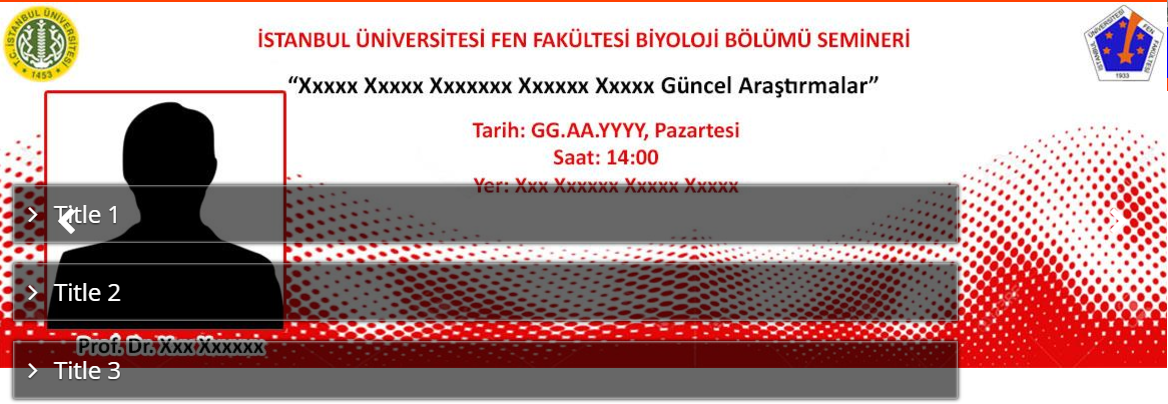 Manşet Görseli Genişlik-Yükseklik 1170px-365px ölçülerinde olmalıdır. Aksi takdirde sistem otomatik olarak görseli kırpacaktır.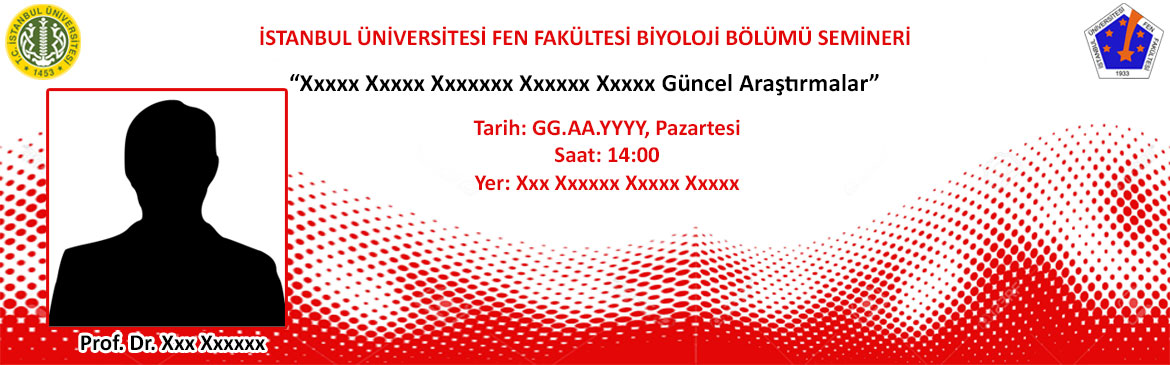 Etkinlik - Haber - Duyuru FormatıEtkinlik ve Haber Görseli Genişlik-Yükseklik 645px-365px ölçülerinde olmalıdır. Aksi takdirde sistem otomatik olarak görseli kırpacaktır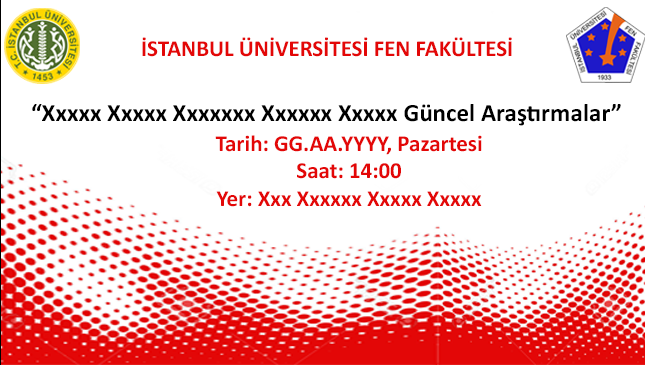 Başlık : Xxxxx Xxxx Xxxxxx Xxxxx Xxxxx Güncel AraştırmalarVarsa Fotoğraf Konu : İskenderun Körfezi ve Gökçeada Kıyılarındaki Mullidae Familyasına Ait Türlerin Beslenme Biyolojisinin AraştırılmasıKonuşmacı : Suna TüzünTarih: 25.05.2017Saat: 15:00Yer: İÜ Fen Fakültesi Kurul Odasıİçerik içerik içerik içerik içerik içerik içerik içerik içerik içerik içerik içerik içerik içerik içerik içerik içerik içerik içerik içerik içerik içerik içerik içerik içerik içerik içerik içerik içerik içerik içerik içerik içerik içerik içerik içerik içerik içerik içerik içerik içerik içerik içerik içerik içerik içerik içerik içerik içerik içerik içerik.Içerik içerik içerik içerik içerik içerik içerik içerik içerik içerik içerik içerik içerik içerik içerik içerik içerik içerik içerik içerik içerik içerik içerik içerik içerik içerik içerik içerik içerik içerik içerik içerik içerik içerik içerik içerik içerik içerik içerik içerik içerik içerik içerik içerik içerik.Varsa Fotoğraflar Video varsa; video linki, link yoksa mail ortamında maksimum 25MB boyutunda gönderiniz.Lütfen içerik ve başlıklarda cümle başları ve özel durumlar dışında büyük harf kullanmayınız!Örnek Alanlar : Manşet Haber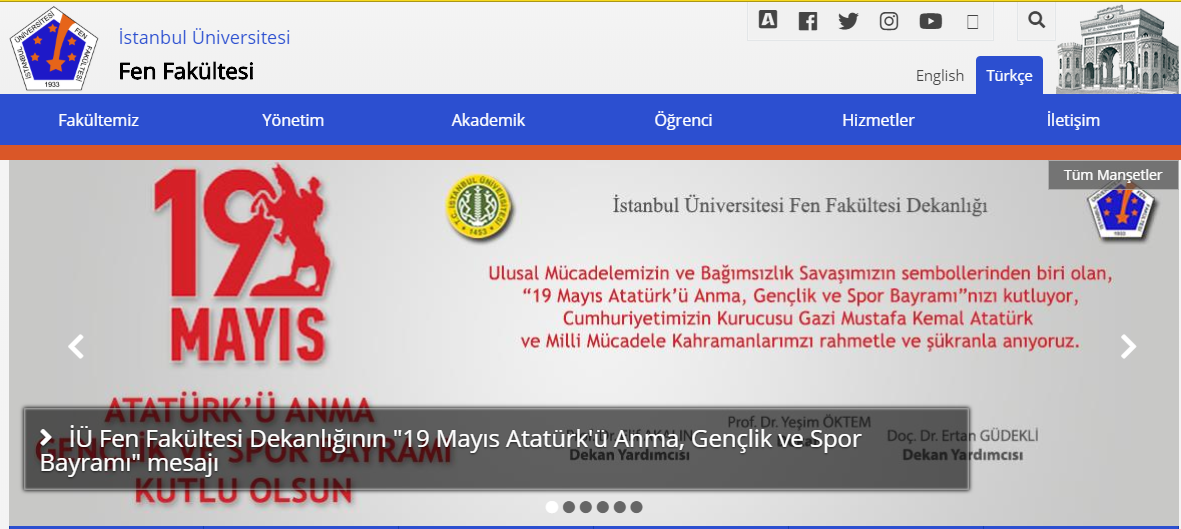 Haber 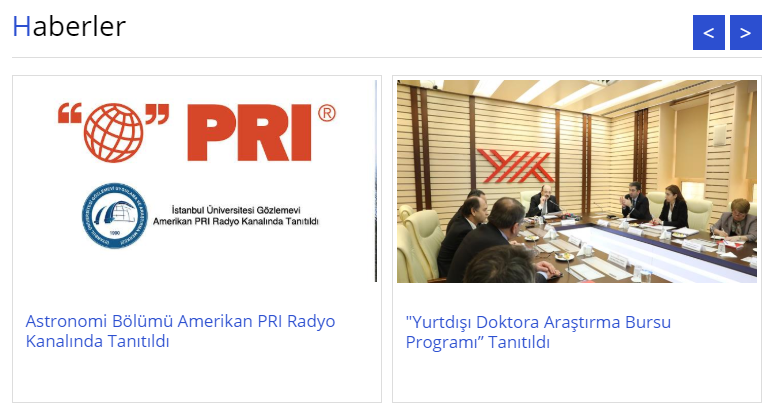 Etkinlik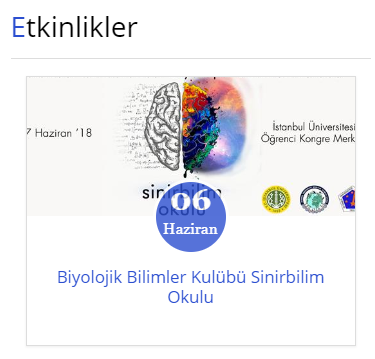 